UNIVERSITE DE BATNA-2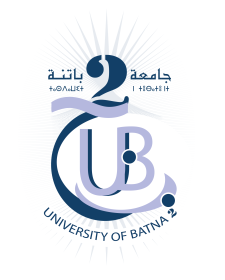 INSTITUT DES SCIENCES DE LA TERRE ET DE L’UNIVERSDépartement de Géographie et Aménagement du TerritoireAnnée Universitaire : 2022 / 2023Année d’étude : 3 éme Topographie et Géomatique                                                                        Programme d’examen de Rattrapage                                                   Semestre : 05DateHoraireMatièreLieu d’examenResponsable MatièreDimanche05/02/202310:30 – 12 :00   Topométrie 2S - 016Baazi .HDimanche05/02/202314 :00 – 15 :30TélédétéctionS - 016Bouheta .RLundi06/02/202310:30 – 12 :00                                 PhotogrammétrieS - 016Baziz. FLundi06/02/202314 :00 – 15 :30Géodésie S - 016Baazi .HMardi07/02/202310:30 – 12 :00Terrassement RoutierS - 016Daoud .AMardi07/02/202314 :00 – 15 :30Risque et vulnérabilitéS - 016Houas .CMercredi08/02/202310:30 – 12 :00Algèbre et calcul matricielS - 016Tebbi F.ZSamedi11/02/202310:30 – 12 :00Langue (En ligne)S - 016Bazi .M